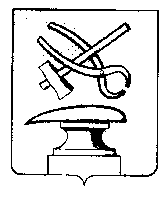 Российская ФедерацияПензенская областьСОБРАНИЕ ПРЕДСТАВИТЕЛЕЙ  ГОРОДА КУЗНЕЦКА                                             РЕШЕНИЕО внесении изменений в Правила благоустройства города Кузнецка Пензенской областиПринято Собранием представителей города Кузнецка            В целях обеспечения чистоты и порядка на территории города Кузнецка, руководствуясь ст. 21 Устава города Кузнецка Пензенской области,Собрание представителей города Кузнецка решило:1. Внести в Правила благоустройства города Кузнецка Пензенской области, утвержденные решением Собрания представителей города Кузнецка от 04.04.2013 № 33-62/5, (далее - Правила) следующие изменения:1) подпункт 6.1 пункта 1.4 Правил изложить в следующей редакции:«6.1) эксплуатационная территория - территория, непосредственно примыкающая к земельному участку, зданию, строению, сооружению, некапитальному объекту, включая подъездные пути, палисадник и необходимая для эксплуатации и содержания такого объекта:а) в длину - на протяжении всей территории застройки, включая половину территории разрыва между зданиями, строениями, сооружениями, некапитальными объектами;б) в ширину - до кромки проезжей части дорог;»;2) подпункт 9 пункта 1.4 Правил изложить в следующей редакции:«9) объекты благоустройства - искусственные покрытия поверхности земельных участков, иные части поверхности земельных участков, фасады зданий и сооружений, площади, улицы, проезды, дороги, набережные, придомовые территории, зеленые насаждения, пляжи, детские, спортивные и спортивно-игровые площадки, хозяйственные площадки, площадки для стоянки автотранспорта и площадки для выгула домашних животных, малые архитектурные формы, палисадники;»;3) дополнить пункт 1.4 Правил подпунктом 15.1 следующего содержания:«15.1) палисадник – прилегающая к индивидуальному (многоквартирному)  жилому дому  территория, огороженная некапитальным забором (палисадом), расположенная на эксплуатационной территории: - палисадники могут иметь декоративные, прозрачные ограждения из штакетника, решеток или сеток, а также кованых элементов и должны иметь эстетичный  вид;-длина палисадника определяется размером фасадной части жилого дома;- ширина - до тротуара, в случае  отсутствия тротуара – не более 2-х метров от фасада жилого дома, но не ближе 2-х метров до кромки проезжей части.Устройство палисадников носит временный характер, является элементом благоустройства. В палисадниках не допускается устройство и размещение объектов капитального строительства, некапитальных объектов.В случае необходимости строительства (ремонта) сетей инженерной инфраструктуры на землях общего пользования, на эксплуатационной территории, где имеются установленные палисадники, граждане обеспечивают беспрепятственный допуск для производства строительных работ. В случае необходимости использования территории палисадника для муниципальных нужд, затраты по демонтажу несет владелец прилегающего к палисаднику жилого дома.  Владельцы  жилых домов могут использовать  территорию палисадника исключительно для целей благоустройства, без оформления права собственности, аренды, иных вещных прав на земельный участок, занимаемый палисадником;»;4) пункт 2.1.13 Правил дополнить подпунктами «с», «т» следующего содержания:«с) устройство палисадников, не соответствующих требованиям настоящих Правил;т) размещение в палисадниках объектов капитального строительства, некапитальных объектов».;  5) пункт 2.2.12   части 2.2 раздела II Правил изложить в следующей редакции: «2.2.12. Для предотвращения падения снега и сосулек с крыш зданий на кровлях зданий следует предусматривать снегозадерживающие устройства в соответствии с требованиями «СП 17.13330.2011. Свод правил. Кровли. Актуализированная редакция СНиП II-26-76». Крыши зданий  должны регулярно очищаться владельцами зданий или соответствующими эксплуатирующими организациями, с обязательным применением мер предосторожности для обеспечения безопасного движения пешеходов и сохранности объектов благоустройства. Сброшенные с крыш снег и лед должны убираться по окончании сбрасывания.»;6)  пункт 4.1.3 части 4.1 раздела 4 Правил изложить в следующей редакции:«4.1.3. Юридические и физические лица, владеющие зданиями, строениями, сооружениями, обязаны иметь на зданиях номерной знак, а на угловых зданиях - указатели наименования улиц.Юридические и физические лица, владеющие зданиями, строениями, сооружениями, обязаны устанавливать снегозадерживающие устройства в соответствии с требованиями «СП 17.13330.2011. Свод правил. Кровли. Актуализированная редакция СНиП II-26-76».2. Настоящее решение подлежит официальному опубликованию.3. Настоящее решение вступает в силу на следующий день после официального опубликования. Глава  города Кузнецка                                                                      В.А. Назаров